9-2 Skills PracticeTranslationsUse the figure and the given translation vector. Then draw the translation of the figure along 
the translation vector.	1. 							2. 					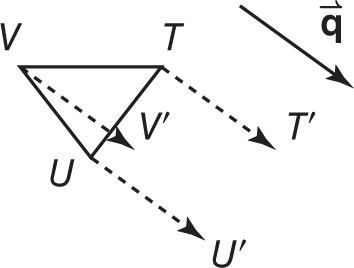 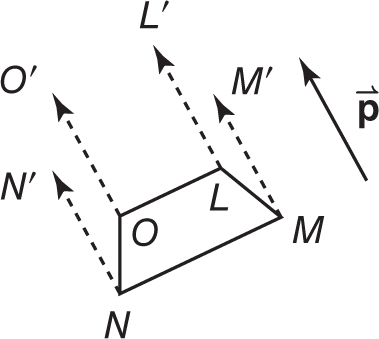 	3. 							4. 				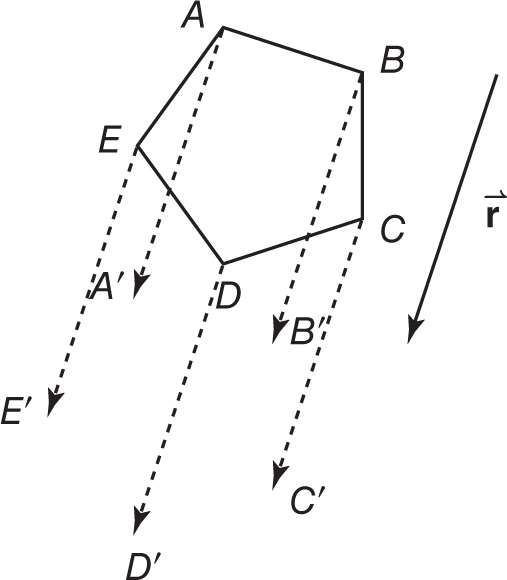 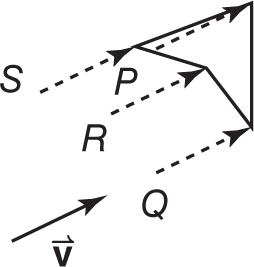 Graph each figure and its image along the given vector.	5. △JKL with vertices J(–4, –4), 			6. quadrilateral LMNP with vertices L(4, 2),	K(–2, –1), and L(2, –4); 	M(4, –1), N(0, –1), and P(1, 4); 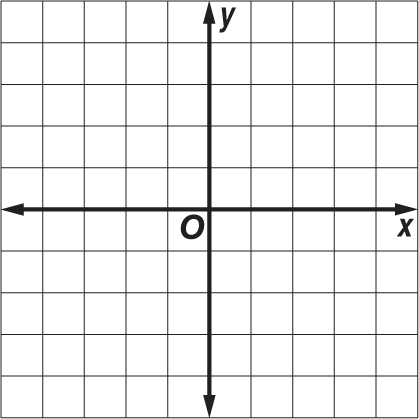 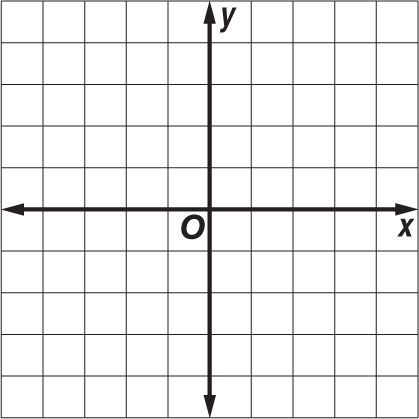 